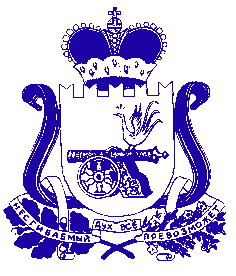 Администрация муниципального образования «Сафоновский район» Смоленской областиРАСПОРЯЖЕНИЕот 22.03.2019 № 162-рРуководствуясь Уставом Сафоновского городского поселения Сафоновского района Смоленской области, 1. Внести в распоряжение Администрации муниципального образования «Сафоновский район» Смоленской области от 13.03.2019 № 140-р «О проведении публичных слушаний по вопросу отклонения от предельных параметров разрешенного строительства, реконструкции объектов капитального строительства» следующие изменения:1.1. В подпункте 3) пункта 2 слова «с кадастровым номером 67:17:0010343:574, расположенном по адресу: западнее здания детского сада № 8 по ул. Революционной в г. Сафоново Смоленской области» заменить словами «с кадастровым номером 67:17:17:0010319:0003, расположенном по адресу: Смоленская область, г. Сафоново, ул. Советская, д. 58».1.2. В преамбуле слова «Корнеенко Мариной Валерьевной» заменить                         словами «ООО Золотые времена».2. Настоящее распоряжение считать неотъемлемой частью распоряжения Администрации муниципального образования «Сафоновский район» Смоленской области от 13.03.2019 № 140-р «О проведении публичных слушаний  по вопросу отклонения от предельных параметров разрешенного строительства, реконструкции объектов капитального строительства».3. Опубликовать настоящее распоряжение в средствах массовой информации и на официальном сайте Администрации муниципального образования «Сафоновский район» Смоленской области в информационно-телекоммуникационной сети «Интернет».Глава муниципального образования «Сафоновский район» Смоленской области					В.Е.БалалаевО внесении изменений в распоряжение Администрации муниципального образования «Сафоновский район» Смоленской области от 13.03.2019 № 140-р 